Publicado en Barcelona el 01/12/2016 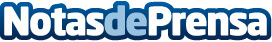 Los 3 cerditos vienen al Teatro del barrio de Sarrià (Barcelona) este 4 de diciembreÉrase una vez tres cerditos que vivían con su padre. Un buen día, la empresa traslada al padre a trabajar a otra filial, así que se ve obligado a irse él solo a Metropòrkolis para conservar su trabajo. Es entonces cuando los tres cerditos tendrán que espabilarse y construirse una casa desde cero. ¿Lo conseguirán? ¡Se podrá descubrir en compañía de los peques en el Centre i Teatre de Sarrià!

Datos de contacto:OPEN digital y OPEN reparto de publicidad645768490Nota de prensa publicada en: https://www.notasdeprensa.es/los-3-cerditos-vienen-al-teatro-del-barrio-de_1 Categorias: Artes Escénicas Sociedad Cataluña Entretenimiento Eventos Ocio para niños http://www.notasdeprensa.es